 REFERAT STYREMØTE 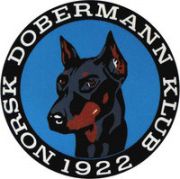 Dato:		14.07.2020	Sted: 		Telefonmøte (Skype)Tilstede: Lisbeth B Karlsen. Siw M Waagbø. Anne Husebø. Bente Line Nordtveit.	Ikke møtt: Ingar Andersen 	 Saksliste:41: Godkjent referat fra forrige styremøte. 42: Godkjent kontoutskrift juni 2020.43: Lagring av klubbens henger: uavklart. 44: Norsk Dobermann klubb vinner/ Dobbelutstilling 18/19 juli. Alt er i rute og sol er forventet. 45: Generalforsamling: under kontroll. 46: Førstehjelpskurs for hund.  Styret vil arrangere gratis kurs for medlemmene. Vi fortsetter jobben med å finne plass og kursholder.47: Styret ønsker å påskjønne personer som i årevis har lagt ned mye arbeid og tid for at klubben kan utføre arrangementer. Dette kan være en jakke / genser el med NDK logo. 